MondayTuesdayWednesdayThursdayFriday1.  Bank Holiday. Nursery is closed today.2. Let’s read Rumble in the Jungle.3. World Laughter Day!  Lets play some practical jokes.4. Lets paint our own animal masks.5. African World Heritage Day!Lets make pasta necklaces.Come and join our Coronation stay and play, 4pm onwards.8. Bank Holiday.  Nursery is closed today.9. Lets make cheese and cucumber sandwiches.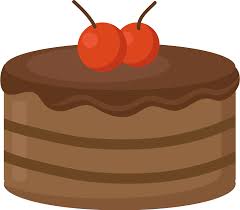 11. Eat What you Want Day!  Lets make chocolate cake.12. Florence Nightingale’s birthday.Lets turn the home corner into a hospital.15. International Family Day.  Bring in a picture of your family to share. 16. National Smile Month.  Let’s make paper plate smiles.17.  Numeracy Day! Lets go on a number hunt.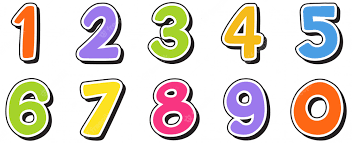 19.  Hope you all have a lovely weekend!22. Lets read the book Tiddler.23. World Turtle Day.  Let’s make our own turtles.24. Lets make fish shaped pizzas.25. Lets make our own rock pool.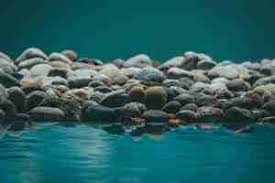 29. Spring Bank Holiday.  Nursery is closed today.30. National Bus Day.  Let’s make our own bus stops.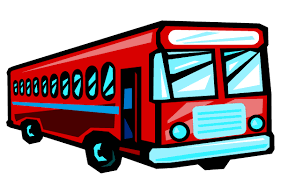 